Выраб сувеніра “Конь”Паслядоўнасць выканання сувеніра “Конь”З вязальнага дроту скручваем асноўныя дэталі каркаса.Фіксуем дэталі папяровым  скотчам.Абклейваем каркас скотчам, ствараем рэльеф.Паступова нарошчваем аб'ём вырабу пры дапамозе клея і паперы.Афармленне ільновалакномДробна наразаем ільновалакно нажніцамі.Пакрываем невялікі ўчастак паверхні вырабу клеем ПВА, прыклейваем шляхам вобмешкі нарэзанага ільновалакна.Для імітацыі доўгага ворсуільновалакноадразаем ад пасмы, невялікі пучок наляпляем на аснову. Выраб афармляецца дэкаратыўныміматэрыяламі (стужкі, тасьма, каралі і г.д.), распісваецца акрылавыміфарбамі. Прывырабеканя з мешкавіны.Драцяны каркас абмотваемсінтэпонам і фіксуем ніткамі.Мешкавіну наразаем невялікімі квадратамі і нашываем.Выраб афармляецца дэкаратыўнымі матэрыяламі (стужкі, тасьма, каралі і г.д.) , распісваецца акрылавымі фарбамі.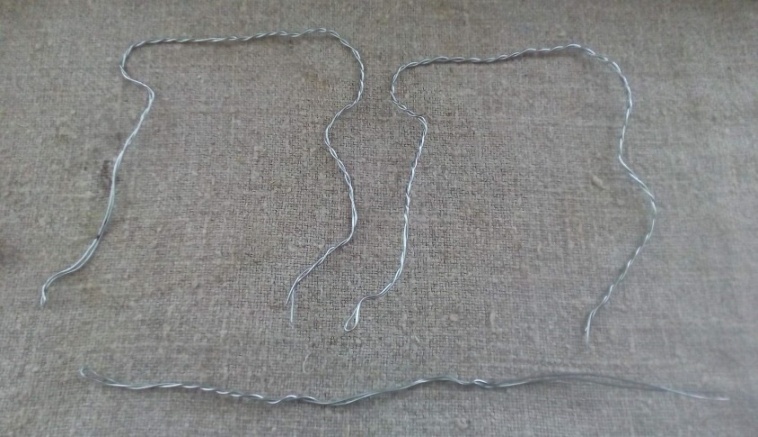 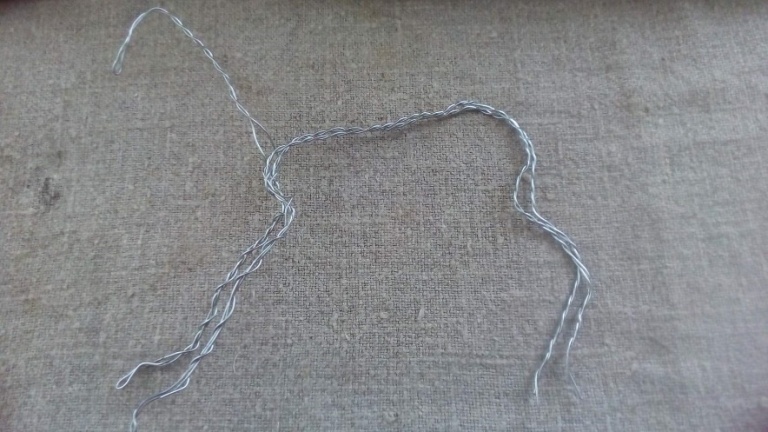 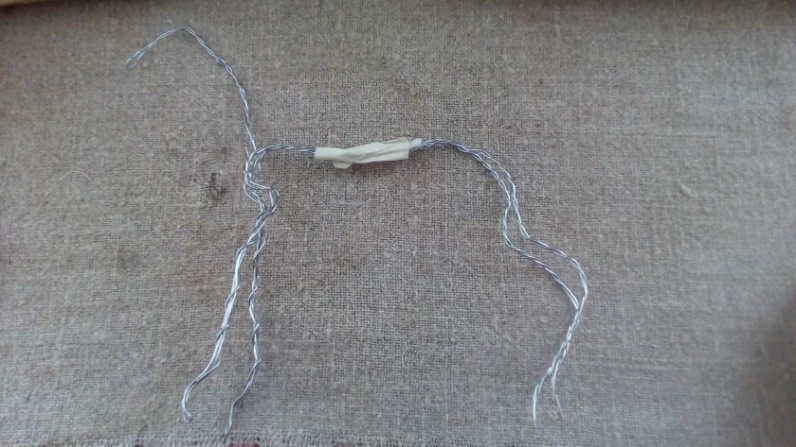 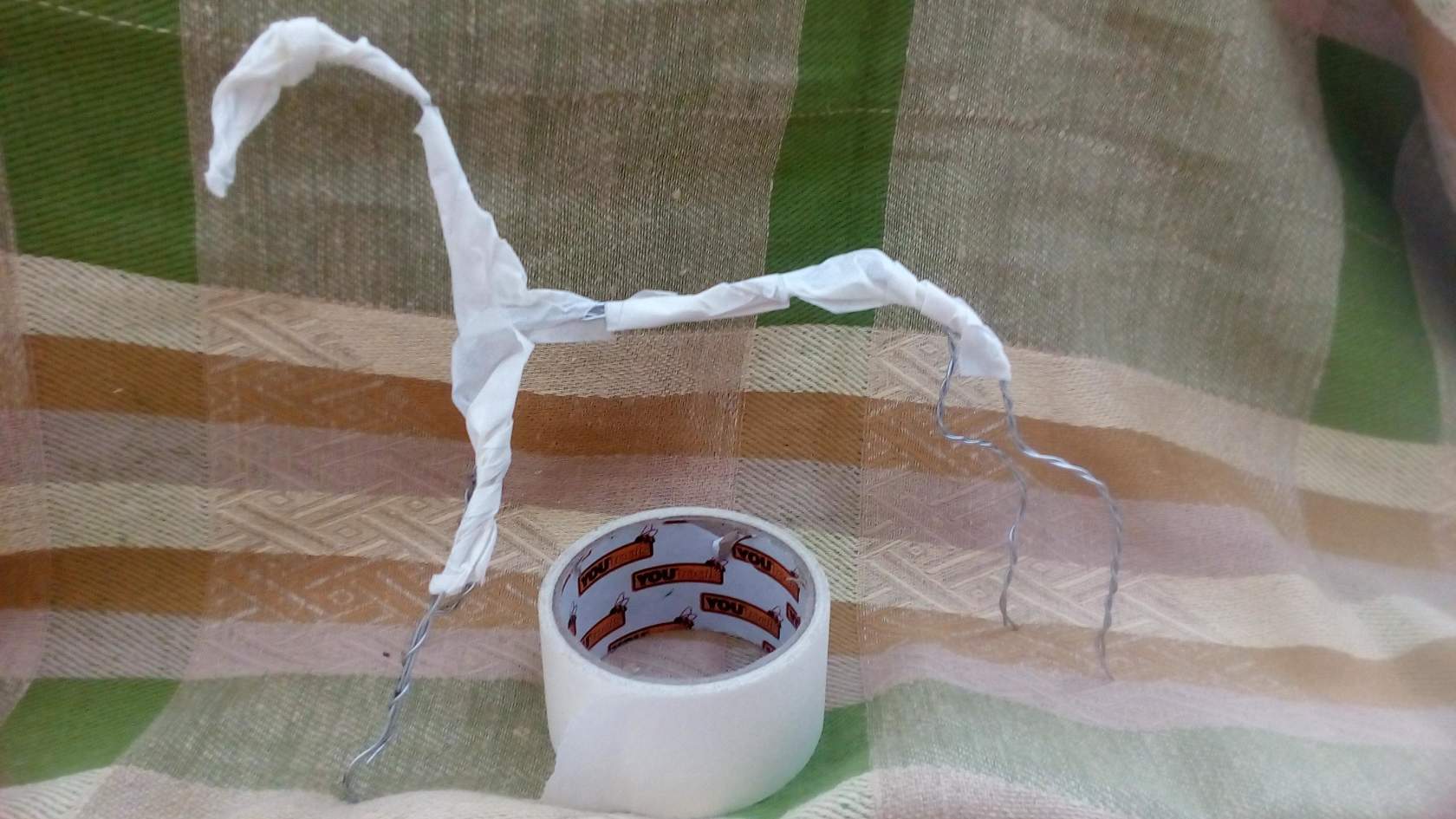 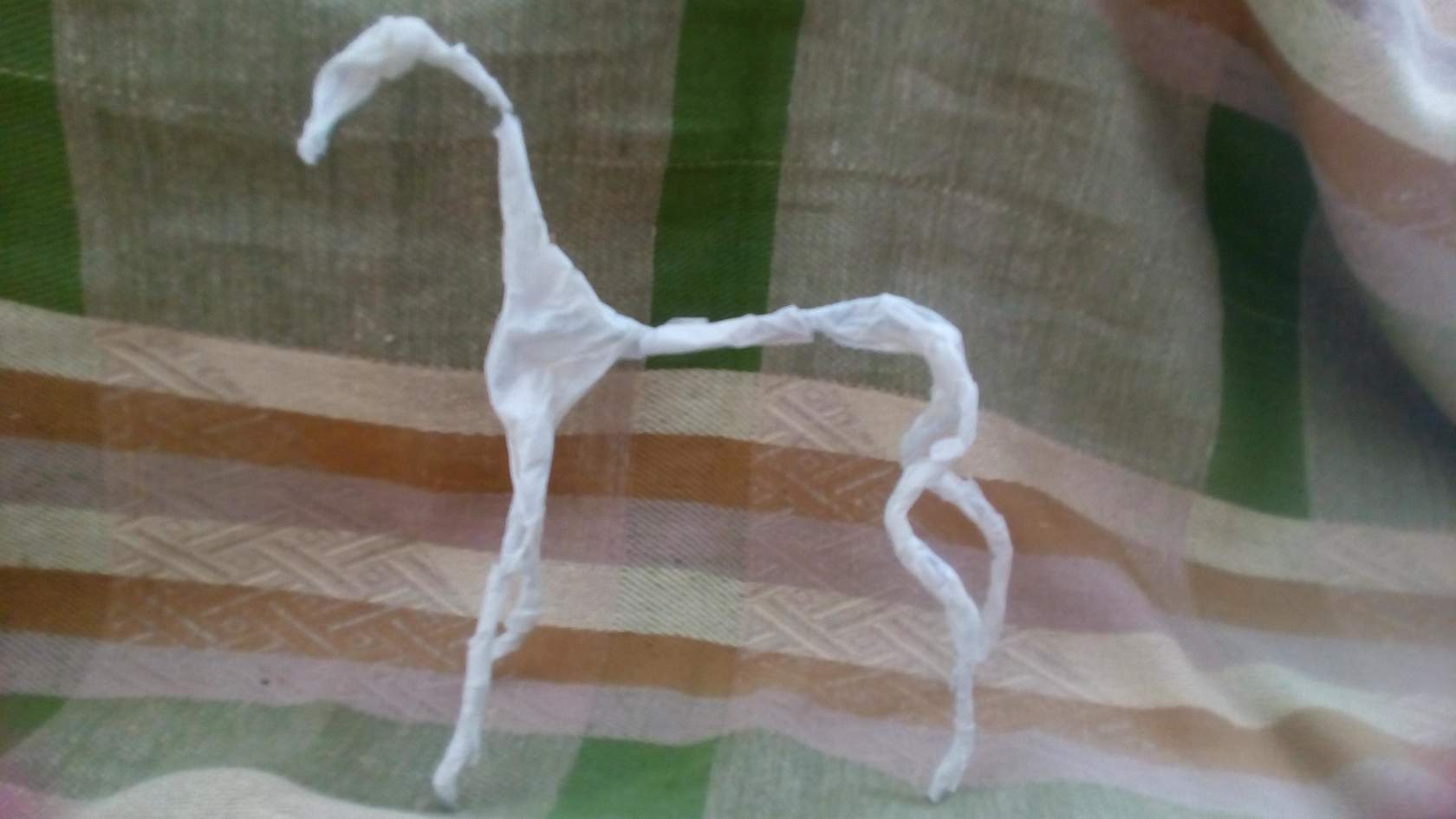 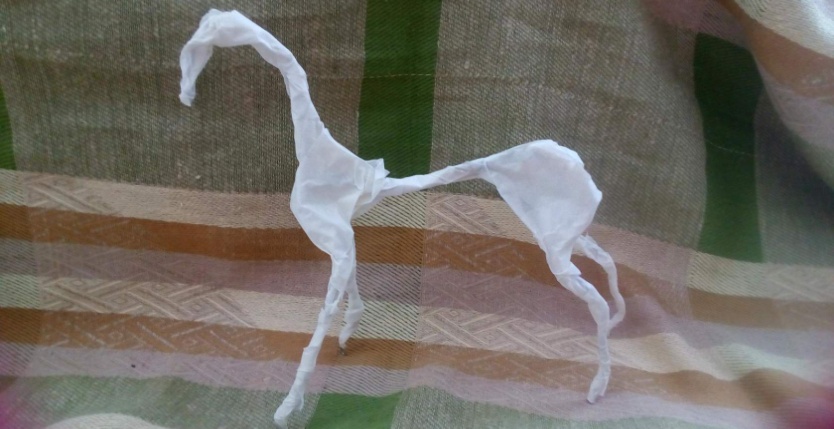 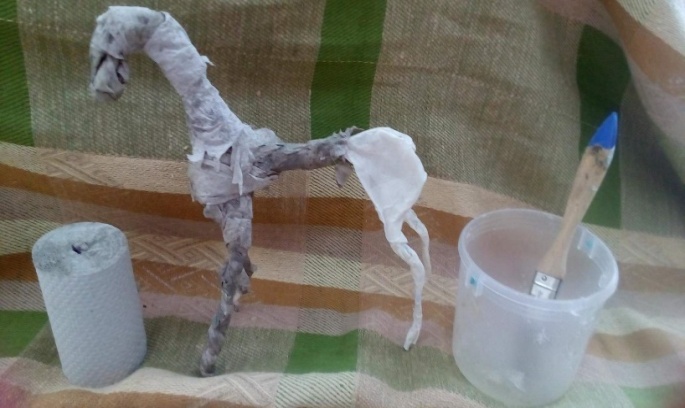 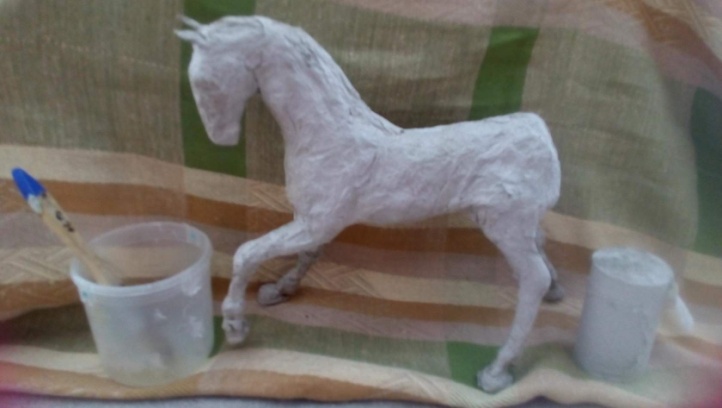 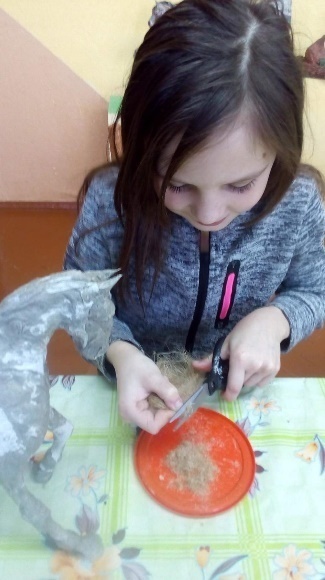 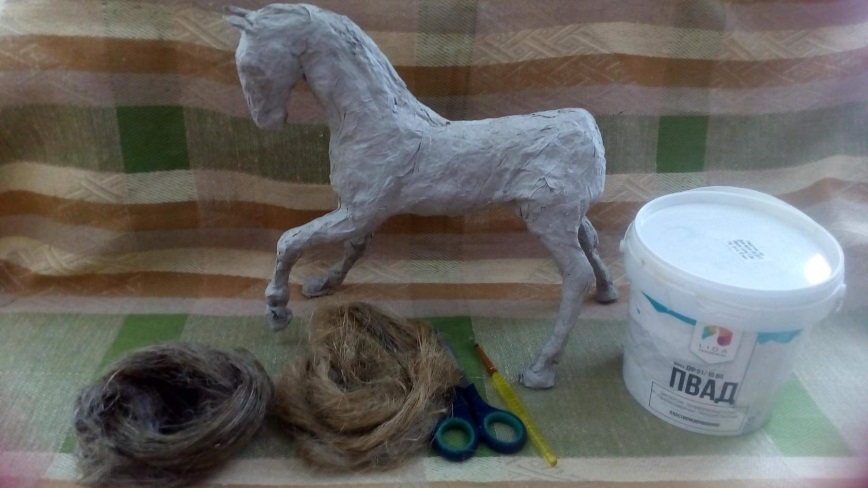 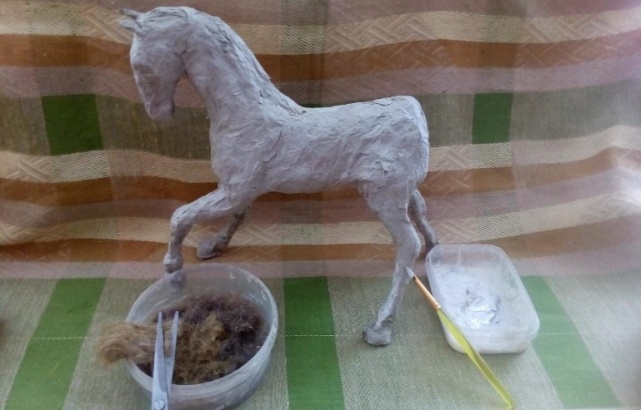 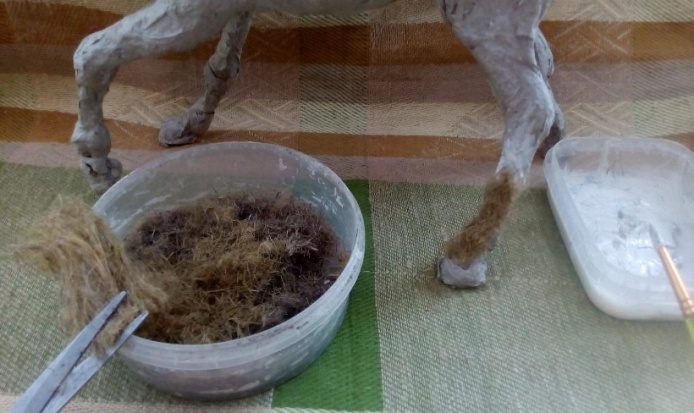 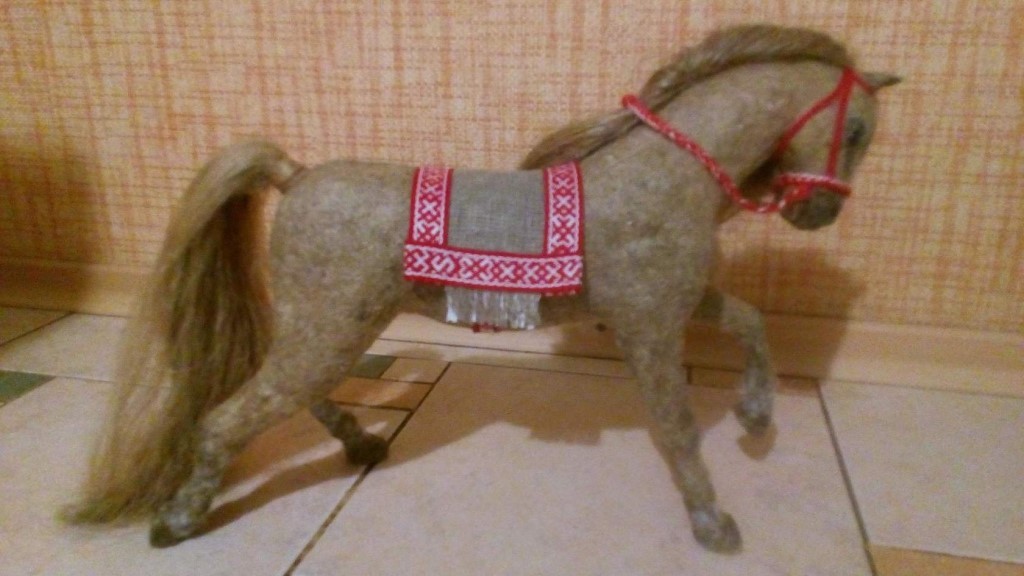 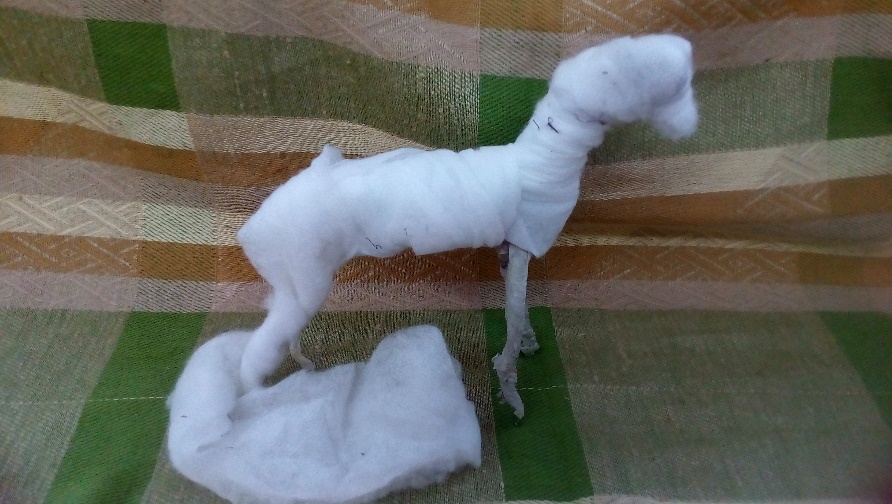 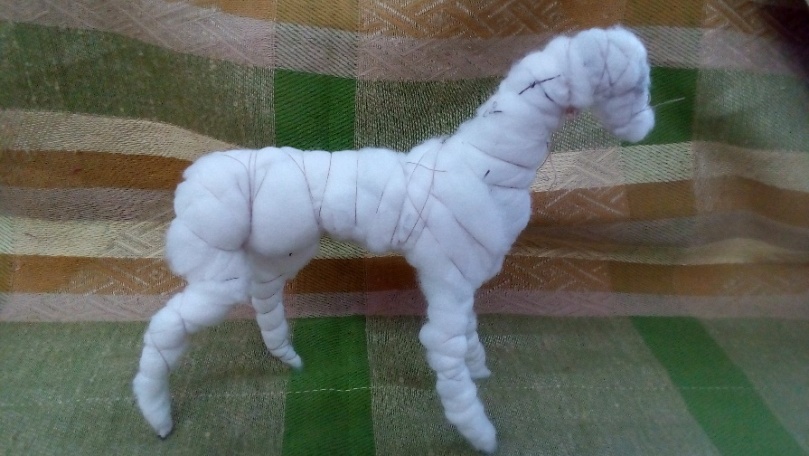 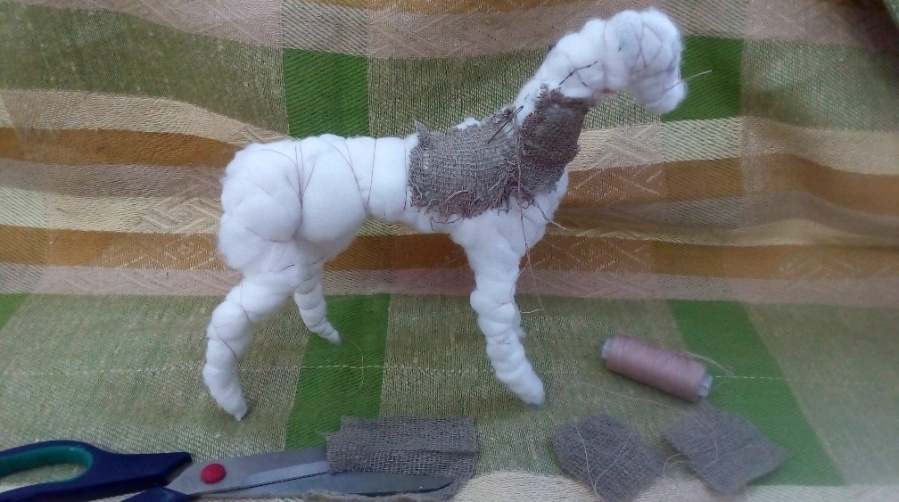 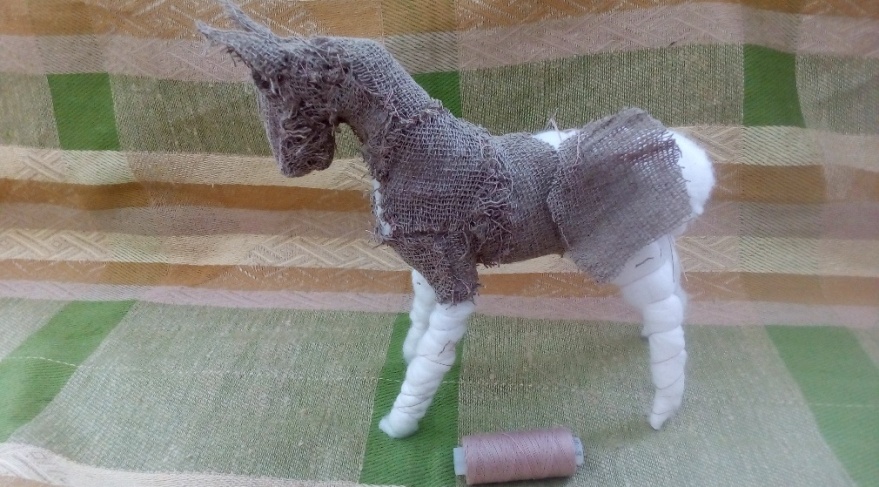 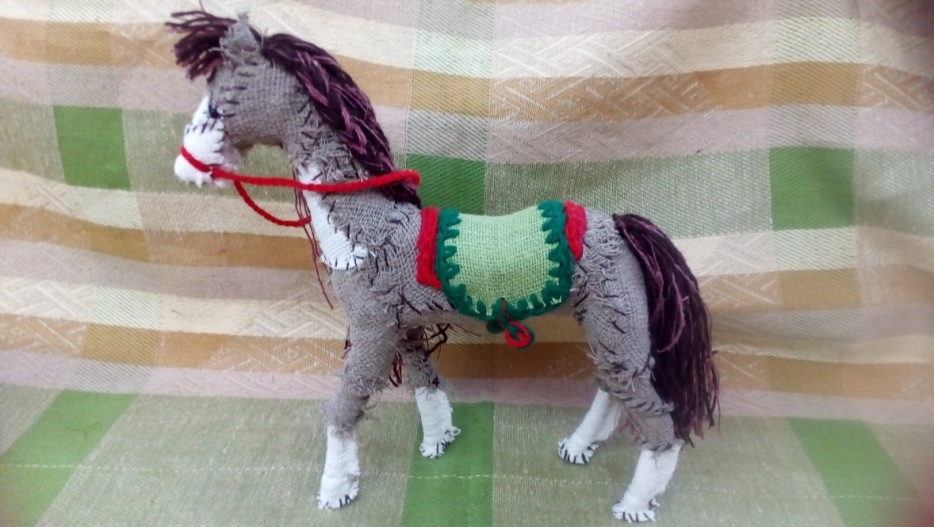 